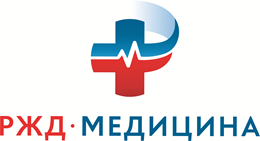 ПРОТОКОЛ №  190708/1вскрытия, рассмотрения и оценки котировочных заявок, представленных для участия в запросе котировок на право заключения договора поставки  инструментария для эндоскопии для нужд НУЗ «Отделенческая больница на ст. Вологда ОАО «РЖД».г. Вологда	                                                                                                     «15» июля 2019  года                                                                                                                              15:00  по московскому времениСостав комиссии:Повестка дня:Вскрытие котировочных заявок, представленных для участия в запросе котировок на право  заключения договора поставки инструментария для эндоскопии для нужд НУЗ «Отделенческая больница ст. Вологда ОАО «РЖД» (далее – запрос котировок, процедура вскрытия соответственно).Рассмотрение  котировочных заявок, представленных  для участия в запросе котировок.Оценка (сопоставление)  котировочных заявок, представленных  для участия в запросе котировок.Подведение итогов запроса котировок. По пункту 1 повестки дня	В соответствии с Положением о закупке товара для нужд негосударственных учреждений здравоохранения ОАО «РЖД», утвержденное приказом Центральной дирекции здравоохранения от  02 апреля . № ЦДЗ-35 объявлен запрос котировок от «04» июля   2019 года на право  заключения договора поставки инструментария для эндоскопии для нужд НУЗ «Отделенческая больница на ст. Вологда ОАО «РЖД».Запрос котировочной цены был размещен «04» июля 2019 года на сайте учреждения www.medrzd35.ru.Процедура вскрытия состоялась «15»  июля 2019 года в 15 часов 00 минут по московскому времени по адресу: 160009, г. Вологда, ул. Челюскинцев, д.48, кабинет заместителя главного врача по экономическим вопросам.Начальная (максимальная) цена договора: превышать  55200,00 (Пятьдесят пять тысяч двести)  рублей 00 копеек.Начальная (максимальная) цена договора включает все  расходы на доставку, установку товара, страхование, уплату налогов, таможенных пошлин, сборов и других обязательных платежей. Срок и порядок оплаты товара: Авансовый платеж перечисляется Покупателем Поставщику  в течение 10 (десяти) банковских дней с даты  заключения Сторонами настоящего Договора, в размере 30% (тридцати процентов) от стоимости Товара, указанной в п.2.1 Договора.Окончательный расчет осуществляется в течение 45 (сорока пяти) банковских дней после приемки Товара Покупателем в полном объеме (ТОРГ-12).    Источник финансирования: собственные средства заказчика.Объем закупки:Сроки  поставки товара в течение 70 (семидесяти)  календарных дней с  момента заключения Договора.Условия поставки товара:  товар поставляется в заводской упаковке;-   поставлять Товар с остаточным сроком годности не менее 70% от установленного нормативными документами на момент поставки.- поставка Товара осуществляется на основании заявки, направленной посредством автоматизированной системы заказов «Электронный ордер».Место поставки товара: 160009, г. Вологда, ул. Челюскинцев, д. 48.К установленному сроку вскрытия заявок для участия в запросе котировок поступили котировочные заявки от следующих участников:По пункту 2 повестки дняДокументы, содержащиеся в заявке, рассматриваются по существу в порядке, установленном в запросе котировок.Ценовые предложения участников запроса котировок:По итогам рассмотрения котировочных заявок, представленных  для участия в запросе котировок, на соответствие участников обязательным и квалификационным требования, а также наличие и соответствие представленных в составе заявок документов требованиям запроса котировок установлено, что:По пункту 3  повестки дняКритерии оценки и сопоставления заявок на участие в закупке: наименьшая  цена договора.Оценка (сопоставление) заявок участников осуществляется на основании цены с учетом НДС, согласно ценовым предложениям участников запроса котировокЦеновое предложение ООО «НОРДЭНДО» (регистрационный номер заявки 01) составляет 55100,00 (Пятьдесят пять тысяч сто)  рублей 00 копеек.По пункту 4 повестки дняПризнать победителем запроса котировок на право заключения договора поставки инструментария для эндоскопии для нужд НУЗ «Отделенческая больница на ст. Вологда ОАО «РЖД» с ООО «НОРДЭНДО» (регистрационный номер заявки 01) .Заключить договор поставки инструментария для эндоскопии для нужд НУЗ «Отделенческая больница на ст. Вологда ОАО «РЖД» ООО «НОРДЭНДО» с ценой договора  не превышающей 55100,00(Пятьдесят пять тысяч сто) рублей 00 копеек.Решение принято единогласно. Настоящий протокол подлежит размещению  на сайте  учреждения www. medrzd35.ruПодписи:Председатель:                                                                                   _______________ Е.М. Полякова Заместитель председателя                                                                _______________ Н.И. Белых         Члены комиссии:	                                                                      _______________ Н.Е. Евдокимова                                                                                                               _______________ Я.А. ПоповаПредседатель – заместитель главного врача по экономическим вопросам Полякова Е.М.Заместитель председателя – главная медицинская сестра – Белых Н.И.Члены комиссии: 	Главный бухгалтер – Евдокимова Н.Е.Попова Я.А.Присутствовали:Председатель – заместитель главного врача по экономическим вопросам Полякова Е.М. Заместитель председателя – главная медицинская сестра – Белых Н.И Члены комиссии: 	Главный бухгалтер – Евдокимова Н.Е.Попова Я.А.Кворум имеется. НаименованиеЕд измКол-воЩипцы биопсийные №10уп1Щипцы биопсийные №10уп1Щётка для очистки инструментального каналашт1Щётка для очистки инструментального канала.  Количество в упаковке, не менее 10 шт.уп1Щётка для очистки инструментального канала .  Количество в упаковке, не менее 10 шт.уп1Адаптер для очистки канала воздух/водашт4Наименование участникаРеквизитыДата и время подачиРегистрационный номер заявкиООО «НОРДЭНДО»ИНН 7839086869ОГРН 117784721634808.07.2019г10:0001ООО «Медкрона»ИНН 7801336238ОГРН 117784728279910.08.2019г11: 0002Наименование участникаРегистрационный номер заявкиЦеновое предложение (с НДС)ООО «НОРДЭНДО»0155100,00ООО «Медкрона»0255200,00Наименование участникаРегистрационный номер заявкиЦеновое предложение (с НДС)Порядковый номер, присвоенный по итогам оценки (сопоставления)ООО «НОРДЭНДО»0155100,002ООО «Медкрона»0255200,001